St Anne’s RC Primary School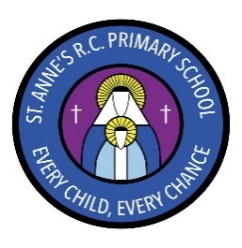 Carruthers Street, Ancoats,Manchester, M4 7EQHeadteacher: Mrs A ShoreDeputy Head: Mrs J GreeneDear parents and carers,We would like to welcome you all back and hope you have had a happy and peaceful Christmas break. We are looking forward to this half term in Year 3.   Our topics this half termMathsThis half term we will continue to look at - Number – multiplication and division, recall and using multiplication and division facts for the 3, 4 and 8 multiplication tables. We will write and calculate mathematical statements for multiplication and division using the multiplication tables the children know, including for two-digit numbers times one-digit numbers, using mental and progressing to formal written methods. We will solve problems, including missing number problems, involving multiplication and division, including positive integer scaling problems and correspondence problems in which n objects are connected to m objectives. We will also work on money - adding and subtracting amounts of money to give change, using both £ and p in practical contexts.Alongside these topics we will continue our fortnightly mental maths tests and daily Fluent in Five – our five minute mental maths. The children can also use ‘Hit the button.’ (https://www.topmarks.co.uk/maths-games/hit-the-button) and have their own individual login for ‘Ten Ticks’, a website where children can use their times table skills to complete online multiplication tests and mathematical games.   LiteracyWe will be basing our literacy work around the story, ‘The Tin Forest’. We will look at creating characters and describing settings. Our other genres of writing will be persuasive/letter writing and writing a playscript. Religious EducationDuring this half term we will look at the theme, ‘Listening and Sharing’ we will also look at Islam as part of our work on other religions.ScienceOur topic in science is, ‘Rocks’ where we will find out how rocks are formed and experiment with different types of rocks. ArtWe will be looking at some British artists and will be discussing their work and creating our own art related to this. MusicOur Music topic is based around listening to different sounds and exploring how they are made. Computing
This half term the children will work on online safety, internet research and communication. HistoryIn History we will be learning about the Romans and the impact some of their inventions had on our lives. PSHEThe two themes for this half term are: ‘The earth in our hands’ and ‘Refugee - the stranger’.PEIn PE we will be focussing on Dance and creating our own Roman marching dance linked to our History topic.   Children will continue to be given weekly homework, consisting of a reading comprehension or grammar exercise, spellings and maths. Homework is given out on Thursdays, to be handed in the following Monday. Weekly spelling tests are on a Thursday. Please can I also remind you that reading diaries and reading books must be in school every day. Your child’s reading diary should be signed as part of their homework each week. Topic homework for this half term will also been given out and explained to children. If you have any questions about this, please do not hesitate to ask. Children have PE every Tuesday and Thursday. Children will need a PE kit consisting of black or navy blue shorts or tracksuit bottoms, a plain white T-shirt and black pumps or trainers. For this half term both PE sessions will be outdoors. Thank you for your continued support and for your child’s continued hard work.Mrs Corcoran and Mrs DiRosa. 